Estudios Personalespara Nuevos CristianosClaves de respuestas de la lección 1043ª Edición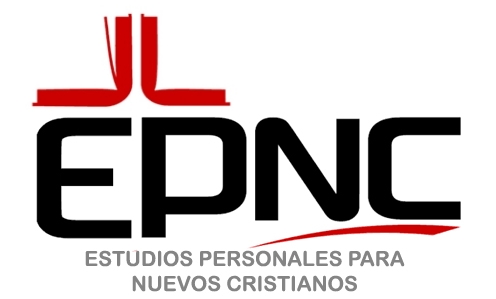 Instrucciones para usar las claves de respuestasEstas claves para las respuestas van con las lecciones de los Estudios Personales para Nuevos Cristianos. Es necesario que termine la lección entera antes de revisar sus respuestas. Mire el número y el título de la lección que se encuentra en la cubierta de su lección. Busque la clave para las respuestas que tiene el mismo número y título de lección.    Sus respuestas deben ser exactamente iguales a las que están en la clave para las respuestas. Si tiene una respuesta que es casi la misma, consulte con su maestro.     No haga ninguna marca en su lección si sus respuestas están correctas. Si su respuesta es incorrecta, ponga una marca como ésta () frente a la respuesta. 
Por ejemplo,   11.        Dios          No cambie su respuesta ahora. 
Siga calificando su lección. Después de haber calificado la lección entera, dígale a su maestro cómo se desempeñó. Si tenía todas las respuestas correctas, pídale al maestro que firme en la última página de la lección donde dice, Calificación completa___________________________ 	Firma del MaestroSi tiene una o más respuestas incorrectas, vuelva a su escritorio y borre las respuestas incorrectas. Escriba las respuestas correctas en su lección.   Luego vuelva a la mesa para calificar y revise sus respuestas corregidas.  Si su respuesta es correcta, haga un círculo alrededor de la marca para mostrar que la respuesta está correcta.Por ejemplo,    11.             Amigo              .Si su respuesta todavía es incorrecta, vuelva a su escritorio. Borre la respuesta incorrecta y busque la respuesta correcta. Luego vuelva a la mesa para calificar y revise su nueva respuesta. Cuando su lección tenga todas las respuestas correctas, dígaselo a su maestro. Pídale a su maestro que firme en la última página de la lección donde dice, Calificación completa_______________________	Firma del Maestro 9.	Ahora usted está listo para estudiar para la parte Examínese usted  mismo. Consulte con su maestro para obtener más información sobre esto. 10.	Siga los mismos procedimientos para calificar este examen. Lección clave de respuestas del estudianteLección clave de respuestas del estudianteLección 104Mis preguntas Sobre el cristianismotercera ediciónPágina 41.   Respuesta personal.*   Deja que el profesor compruebe todas las preguntas con la etiqueta “Respuesta personal.”** Si usted tiene una respuesta diferente, compruebe con su profesor.Auto-evaluación RespuestasLección 104Mis preguntas Sobre el CristianismoTercera ediciónPreguntas 1-5 valen 7 puntos cada uno   Falso   Verdadero   Verdadero   Falso   Verdadero   A        (8 puntos)   C        (8 puntos)  A.    El amor al dinero*(10 puntos)   B.    Respuesta personal** (14 puntos)   A.   Respuesta personal *   B.    Respuesta personal** (25 puntos)*Si usted tiene una respuesta diferente, hable con su profesor.**Lea a su profesor  las preguntas de respuestas personalesExamen Final RespuestasLección 104   Mis PreguntasSobre el Cristianismo Tercera EdiciónPreguntas 1-5 (valen 7 puntos cada uno) VerdadVerdadFalsoVerdadVerdadC.  (8 puntos)C   (8 puntos)A.  Respuesta Personal (12 puntos)B. Respuesta Personal (12 puntos)A.  Respuesta Personal (12 puntos)B. Respuesta Personal (12 puntos)Página 52.   Respuesta personal. 3.   Respuesta personal.Página 64.    Respuesta personal.5.    Respuesta personal.6.    Respuesta personal.7.    Respuesta personal.8.    Respuesta personal.Página 79.	Preocupo10.	ama11.	hoy12.    Pecadores13.    Cristo14.    Planes15.    Ayudarlo16.    Buena17.    PlenaPágina 818.    Respuesta personal.Página 919.    Quieren20.    Control21.    Ellos22.    FalsoPágina 1023.  Entiendo24.  Quiero25.  Aborrezco26.  Hago27.  Ley28.  Manera29.  Yo30.  Aquellos31.  Pecados32.  Mora33.  Mi34.  Respuesta personalPágina 1135.   Muerte36.   Yo37.   Jefe38.   Mente39.   Muerte40.   Espíritu Santo41.   Jefe42.   Vida43.   PazPágina 1244.    B45.    Verdad   46.    Viven47.    Carne       48.     AgradarPágina 1349.	Pecaremos50.    Después51.    Recibido52.    Conocimiento53.    Verdad54.    No55.    Sacrificio56.    Pecados57.    Expiación58.    Juicio59.    Fuego60.    AdversarioPágina 1461.   C62.   Mayor63.   Pensáis64.   Merecerá65.   Pisoteare66.   Dios67.   Inmunda68.   Sangre69.   Pacto70.   Santificado71.   EspírituPágina 1572.	Respuesta  personal 73.    Vida eterna74.    Muerte Eterna75.    Verdad76.    Confianza77.    JesucristoPágina 16 y 1778-81    Respuesta  personal